MAATIIWWANII FI KUNUNSITOOTAAFDeeggarsa nageenyaa barattoota yeroo ayyaana mana barumsaa irra jiraniifBara gaarii ture akkasumas qajeelfamni kun fayyaa sammuu fi nageenya daaímmanii fi dargaggoo yeroo ayyaana mana barumsaatti gorsootaa fi qabeenyota maatiiwwaniif, kununsitootaaf  gargaaruudhaaf qajeelfama dhiyeessa. Kunis yoo deeggarsi kana caalu barbaachise tajaajiloota barbaachisan of keessatti dabalata.Gochoota fayyaa sammuu poositivii ta'an deeggaranQuxisuu keessan jajjabeessaa, akka:Miira isaanii fooyyessuuf fayyaadhaan sochii qamaa hojjedhaan nyaadhaaNageenya sammuu fi miiraa deeggaruudhaaf hirriba keessaniif dursa kennaaTooftaawwan bohaartii akkasumas qajeelfamoota damdamannaa baradhaaHiriyootaa fi namoota jaallattan waliin wal-qunnamtiin turaa akkasumas wal argaaWaanta itti gammaddan hojjechuuf yeroo mijeessaaOfitti haasawaa poositiviii taé shaakalaa – akkasumas akka qofaa hin taane yaadadhaaYoo barbaachisaa ta'e gorsa ogeessotaa gaafadhaa.1Diippartimentichi sochiiwwanii fi eegalsiiftuuwwan dubbii nageenyaa maatiiwwanii fi kuninsoota daa'imman mana barumsa sadarkaa tokkoffaa akkasumas daa'imman mana barumsa sadarkaa lammaffaa iirra jiraniif ijaaree jira.Miireffachuu: Qabeenyota fi sochiiwwan guutummaa sammuu barattoota mana barumsaa sadarkaa lammaffaf qophaa'inaa irra jiraniif. Smiling Mind of eeggachuu, miirota hubachuu fi to'achuu, sammuu guutuu qabaachuu, ofii gaarii ta'uu, waan mirkana hin qabne mirkaneessuu akkasumas jijjiiramaaf qophaa'uu irratti gorsoota isiniif kenna.Mallattoolee daa'imni yookin quxisuun keessan tarii deeggarssa fayyaa sammuu barbaaduu isaanii agarsiisanKaraa muraasaan, fayyaa sammuu poositivii ta'e deeggaruudhaaf gochoonni kunniin gahaa miti.Jijjiirama torbeewwan lama yookin isaa ol fudhatuuf Ija keessan banaa akkasumas deeggarsa ogeessaa gaafadhaa, jijjiiramoota kanneen akka:Sochiiwwan haala baratamaan itti gammaddan irratti fedhii yookin hirmaannaa dhabuuMiira 'gad-aantummaa', dhiphina yookin cinqii hin baratamneWaantonni sasalphoo ni hammaatuSalphumatti dallanuu yookin mufachuuBalaawwan hamoo ta'an fudhachuu, kan akka aalkoolii fi qorichoota fayyadamuuAddaan kutuu yookin humnaa ol miiraa keessa galuuXiyyeeffannoo fi kaka'umsa dhabuuIlaalcha faallaa ta'e baay'ee qabaachuuJijjiirama nyaataa fi hirriba irraa.2 3Dargaggoowwan wal-gargaaranDargaggoowwan ga'eessa yookin dhiyeessaa tajaajilaa osoo hin barbaadiin dura wal deeggaruudhaaf waan walitti dhufan fakkaatu.Dargaggoon karaalee armaan gadii waliin wal gargaaruu danda'u:Yoo hiriyaan deeggarsa hatattamaa barbaade yookin of-miidhuuf saaxilamee jiraate yookin waan biroos ta'e 000 qunnamuudhaanHiriyaa keessan haasofsiisuu, deeggarsa kennuu akkasumas akka isaan kunuunsaa jirtan akka beekan gochuudhaanHiriyaan isaanii akka isin beeku gochuun tarii ga'eessa amanamaatti waayee dhiphina isaanii akka beekan gochuu.Haasawa akkasii qabaachuun baay'ee cimaa ta'u danda'a Odeeffannoon dargaggootaaf akkaataa ittiin hiriyaa isaanii gargaaran agarsiisu, weebsaayitii headspace irratti ni argama: Akkamitti akka hiriyaa yeroo rakkisaa ta'e keessa jiran ittiin gargaarruheadspace – qajeelfama maatii rakkoowwanii fi dhiphina mana barumsaa keessa jiruuf https://headspace.org.au/friends-and-family/parents-guide- tips-for-managing-stress-and-problems-at-school/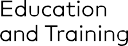 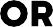 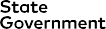 Maxxansa headspace kan 'fayyaa sammuu fi isin 'jedhu https://headspace.org.au/assets/Uploads/Mental-Health-Posters-mgpdf.pdfheadspace – daa'imman keessanitti waayee fayyaa sammuu akkamitti akka haasoftan https://headspace.org.au/dads/Deeggarsa Fayyaa SammuuGP naannoo keessaniiGorsa headspace: Barattoota mana barumsaa sadarkaa 2ffaa Mootummaa Viiktooriyaa, kanneen barumsa isaanii xumuran dabalatee, headsapce irraa tajaajila gorsaa argachuu dandeessu. Yeroo ayyaanaa, gidduugala headspace naannoo isaaniif bilbiluun ofiin of agarsiisuu dandeessu.eheadspace: 1800 650 890 www.headspace.org.au/eheadspaceKids Helpline: 1800 551 800 www.kidshelpline.com.auLifeline: 13 11 14 www.lifeline.org.auBeyond Blue: 1300 224 636 www.beyondblue.org.au Head to Help: 1800 595 212 www.headtohelp.org.auSuicide Call Back Service: 1300 659 467 www.suicidecallbackservice.org.auTajaajiloota odeeffannoo fi deeggarsa jeequmsa maatiiDeeggarsa hatattamaaf 000 qunnamuu.Deeggarsaa fi qabeenyota jeequmsa maatiiSafe Steps: 1800 015 188 www.safesteps.org.au1800RESPECT: 1800 737 732www.1800respect.org.auMana keessatti maaltu gaariidhaa (WOAH):www.woah.org.au Deeggarsa jeequmsa maatiiIbidda Bosona Baha Viiktooriyaa: Kabaja waggaa jalqabaaHawaasa muraasa kanneen bona darbe Ibidda bosonaa Baha Viiktoriyaa keessatti dabarsaniifis kabaja waggaa jalqabaaf gahaa jirra. Kab ajni waggichaa tarii sadarkaalee sodaa yookin dhiphina kan waanta yeroo sana mudate waliin wal-fakkaatu fiduu danda'a.Yeroo kanatti daa'immanii fi dargaggoo gargaaruudhaaf odeeffannoo dabalataa yoo barbaaddan:Emerging Minds: Qophiilee jeequmsa miiraa: kabaja waggaa fi kan isaan wal-qabatanNeetwoorkii Jeequmsa Miiraa fi Gaddaa: Gochoota deebii ayyaana waggaa hubachuu fi to' achuuQabeenyota ittisa ofiin of-miidhuu fi of-ajjeechaaKaroora kunuunsa fayyaa sammuu argachuu (ReachOut)Waayee ofiin of-miidhuu waanta isin beekuu qabdan (headspace)Yeroo namni tokko of-ajjeechaa raawwatu akkamitti akka gargaarru (SANE Australia)Fayyaa sammuu gargaaruu irratti seeminaara maatii headspaceGidduugalootni headspace naannoo guyya ayyaanaa mana barumsaa irraatti fayyaa sammuu akka hubatan akkasumas dandeettiiwwan akka ijaaran akkasumas fayyaa sammuu gargaaruuf qajeelfamoota akka baasaniif maatiiwwanii jajjabeessuuf seeminaarota gaggeessaa jiru. Waayee guyyaa isaa odeeffannoo bal'aa yoo barbaaddan: headspaceschools@headspace.org.au qunnamaaheadspace National weebinaarota maatii lamaa fi kunuunsaa dhiyeessuudhaaf Diippaartimentii Barnootaa fi Leenjii waliin  miiltomee jira, waayee armaan gadii maríachuudhaaf:Dargaggoo gargaaruu – Hubachiisaa, Gaafadhaa, Wal-qunnamaa (Kamisa 10 Muddee 2020. Odeeffannoo fi galmee asitti argattu)dargaggoon mana barumsa sadarkaa tokkoffaa irraa gara lammaffaatti akka ce'an deeggaruu (Kibxata 15 Mudde 2020. Odeeffannoo fi galmeen asitti).Qabeenyota Fayyaa SammuuMeeshaalee Fayyaa Sammuu: fayyaa sammuu fi nageenya daaímmanii akkasumas dargaggootaa kunuunsa isaanii keessatti deeggaruudhaaf qabeenyota barattootaaf, maatiif akkasumas kununsitootaaf  ta'an of keessaa qaba, kan armaan gadii dabalatee:Tarreewwan Podcast Barattootaa Ol-kaasuu (Raising Learners): Daa'ima keessan onlaayinii irratti nagaan tursiisuuf maatii / kununsitootaaf gorsa / odeeffannoo ogeessaa dhiyeessuuFayyaa sammuu hubachuu – waraqaa haqaa (Orygen)Yeroo rakkoo akkamitti akka darban baradhaa (headspace)Gara jireenyaatti seenaa (headspace keessan fayyaadhaan tursiisuuf) (headspace)Yeroo quxisuuwwan keessan deeggaruu (headspace)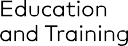 20-174(maatiiwwan)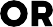 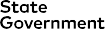 